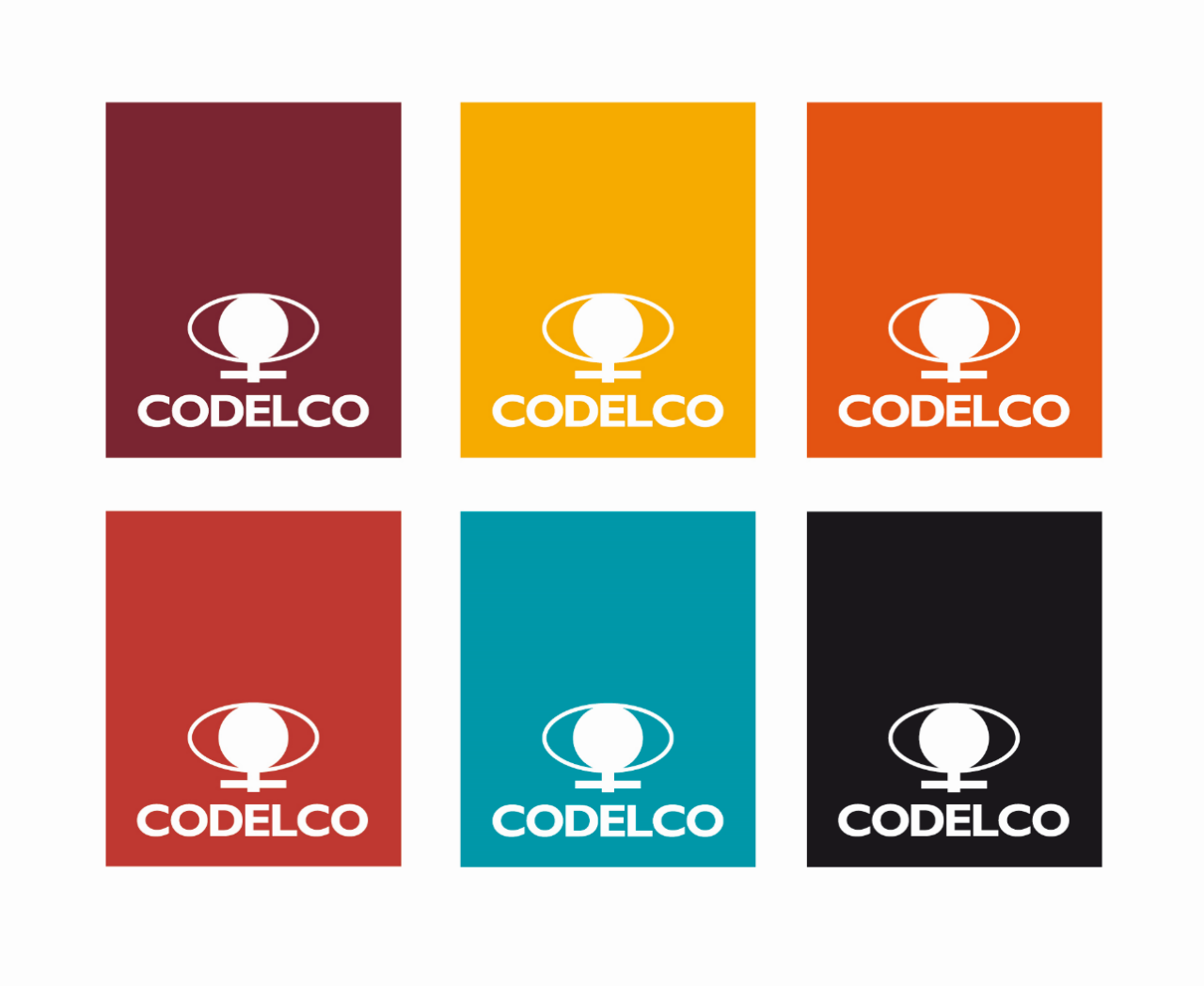 CORPORACIÓN NACIONAL DEL COBRE DE CHILEGERENCIA CORPORATIVA DE ABASTECIMIENTOCODELCO CHILERESUMEN EJECUTIVOLICITACIÓN PÚBLICA N.º 7000177623“Elementos de Sujeción”08 de Mayo de 2019SERVICIO O SUMINISTRO A LICITARSuministro de Materiales Compuestos por Elementos de Sujeción, estos para cubrir las necesidades de las divisiones Chuquicamata, Teniente, Radomiro Tomic, Gabriela Mistral, Andina, Ministro Hales, Salvador y Ventana.BREVE DESCRIPCIÓNEl suministro corresponde al suministro de Pernos, Tuercas, Golillas, Espárragos, Arandelas,etc. Todo lo relacionado con el anclaje tanto de maquinaria como de equipos.PLAZO EJECUCIÓN DEL SERVICIO O SUMINISTROEl plazo del contrato será de 36 meses, con inicio el 01 de octubre del 2019.PARTICIPACIÓN EN EL PROCESO DE LICITACIÓNPara participar en esta licitación, debe estar registrado en Portal de Compras CODELCO. En caso de no tener actualizado su registro o no estar inscrito, debe contactarse al teléfono +56 2 2818 5765 en horario de Lunes a Viernes de 08:00 a 19:00 hrs o al correo electrónico portalcompras@codelco.cl.Para actualización de sus datos, antecedentes financieros, categorías mineras, cambios de Razón social, personas o emails de contactos, entre otros, debe hacerse a través del Registro Electrónico de Proveedores de la Cámara de Comercio de Santiago A.G. (CCS) del cual pasan a SAP y Portal de Compras.Dudas respecto al proceso de Inscripción, podrán realizar sus consultas a través de www.rednegociosccs.cl - sección "Ayuda en Línea" - Solicitudes a RednegociosCCS, e-mail: rednegocios@ccs.cl, o al teléfono 228185706 y un ejecutivo resolverá su inquietud.MANIFESTACIÓN PARA PARTICIPAR EN PROCESO DE LICITACIÓNLas empresas interesadas en participar deberán manifestarlo por escrito vía email a Sr. Samuel Fernández e-mail sfern017@contratistas.codelco.cl  desde el 08 de Mayo del 2019.CALENDARIO DEL PROCESO DE LICITACIÓNHitoFechaLlamado Público08-05-2019Inicio Licitación08-05-2019Reunión Explicativa15-05-2019Etapa de Consultas a las Bases de Licitación20-05-2019Entrega de aclaraciones y respuestas a los Proponentes23-05-2019Recepción de Ofertas04-06-2019Resultado	Licitación	(Adjudicación	del Contrato)09-08-2019Inicio del servicio01-10-2019